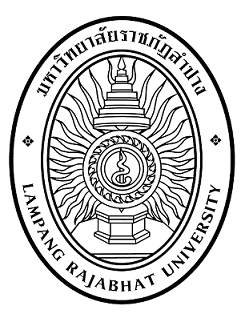 แบบฟอร์มประเมินและให้คะแนนโครงงานรายวิชา 5794902 โครงงานวิศวกรรมคอมพิวเตอร์สาขาวิชาวิศวกรรมคอมพิวเตอร์ คณะเทคโนโลยีอุตสาหกรรม มหาวิทยาลัยราชภัฏลำปางส่วนที่ 3 : สรุปคะแนนสอบโครงงานส่วนที่ 1 : สำหรับนักศึกษาปีการศึกษาประเภทของโครงงาน โครงงาน              หัวข้อโครงงาน             รายงานความก้าวหน้า โครงงาน              หัวข้อโครงงาน             รายงานความก้าวหน้า โครงงาน              หัวข้อโครงงาน             รายงานความก้าวหน้าชื่อโครงงาน (ภาษาไทย)ชื่อโครงงาน (ภาษาอังกฤษ)รายชื่อนักศึกษารหัสนักศึกษารหัสนักศึกษาอาจารย์ที่ปรึกษาโครงงาน (หลัก)อาจารย์ที่ปรึกษาโครงงาน (ร่วม)ส่วนที่ 2 : ผลประเมินและให้คะแนนโครงงานรายการประเมินคะแนนสอบโครงงานคะแนนสอบโครงงานคะแนนสอบโครงงานคะแนนสอบโครงงานคะแนนสอบโครงงานคะแนนรวมรายการประเมิน54321คะแนนรวม1. ชิ้นงาน/ตัวโครงงาน1.1 ดำเนินการสร้างชิ้นงานได้ตามขอบเขตของโครงงาน1.2 ดำเนินการสร้างชิ้นงานได้ตามระยะเวลาที่กำหนด1.3 ประสิทธิภาพของตัวโครงงาน (ความถูกต้อง/แม่นยำ/รวดเร็ว)1.4 คุณภาพของตัวโครงงาน (ความคงทน/แข็งแรง/ความประณีต)1.5 ประโยชน์ที่ได้รับจากชิ้นงาน/ตัวโครงงาน1.6 ความยากง่ายของชิ้นงาน/ตัวโครงงาน1.7 ชิ้นงาน/ตัวโครงงานเป็นไปตามการออกแบบและการวางแผน1.8 การเลือกใช้เครื่องมือ/วัสดุอุปกรณ์เหมาะสมกับตัวโครงงาน1.9 ประชากร/กลุ่มตัวอย่างทดสอบตัวโครงงานมีความครอบคลุม1.10 ความคิดริเริ่มสร้างสรรค์ชิ้นงาน/ตัวโครงงานคะแนนรวม 50 คะแนนคะแนนรวม 50 คะแนนคะแนนรวม 50 คะแนนคะแนนรวม 50 คะแนนคะแนนรวม 50 คะแนนคะแนนรวม 50 คะแนนส่วนที่ 2 : ผลประเมินและให้คะแนนโครงงานรายการประเมินคะแนนสอบโครงงานคะแนนสอบโครงงานคะแนนสอบโครงงานคะแนนสอบโครงงานคะแนนสอบโครงงานคะแนนรวมรายการประเมิน54321คะแนนรวม2. การนำเสนอโครงงาน2.1 มีความเข้าใจ และมีลำดับขั้นตอนการนำเสนอโครงงาน2.2 อธิบายถึงที่มาและความสำคัญของโครงงานอย่างชัดเจน2.3 การเลือกใช้สื่อ/เทคโนโลยี นำเสนอโครงงานมีความทันสมัย2.4 ระยะเวลาในการนำเสนอชิ้นงาน/ตัวโครงงานเหมาะสม2.5 นำเสนอชัดถ้อยชัดคำ และสามารถตอบคำถามได้อย่างชัดเจนคะแนนรวม 25 คะแนนคะแนนรวม 25 คะแนนคะแนนรวม 25 คะแนนคะแนนรวม 25 คะแนนคะแนนรวม 25 คะแนนคะแนนรวม 25 คะแนนรายการประเมินคะแนนสอบโครงงานคะแนนสอบโครงงานคะแนนสอบโครงงานคะแนนสอบโครงงานคะแนนสอบโครงงานคะแนนรวมรายการประเมิน54321คะแนนรวม3. เอกสาร/รูปเล่มโครงงาน3.1 เอกสารโครงงานมีเนื้อหาครบสมบูรณ์ตามรูปแบบที่กำหนด3.2 เอกสารโครงงานมีการจัดรูปแบบตามแบบฟอร์มที่กำหนด3.3 รูปภาพและตารางชัดเจน ขนาดตัวอักษรถูกต้องเหมาะสม3.4 การเลือกใช้ภาษา การเรียบเรียง และทฤษฎีที่เกี่ยวข้อง3.5 การอ้างอิงแหล่งที่มาของข้อมูลถูกต้องตามรูปแบบการอ้างอิงคะแนนรวม 25 คะแนนคะแนนรวม 25 คะแนนคะแนนรวม 25 คะแนนคะแนนรวม 25 คะแนนคะแนนรวม 25 คะแนนคะแนนรวม 25 คะแนนหัวข้อประเมินคะแนนเต็มคะแนนสอบเกรด1. ชิ้นงาน/ตัวโครงงาน502. การนำเสนอโครงงาน253. เอกสาร/รูปเล่มโครงงาน25ผลการพิจารณา ผ่าน              ไม่ผ่าน              ผ่านแบบมีเงื่อนไข           กำหนดการสอบโครงงาน ครั้งที่ วันที่ เดือน พ.ศ. เวลา น.ลงชื่อผู้ประเมิน()กรรมการสอบโครงงาน